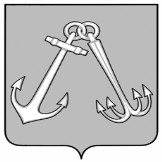 ИГАРСКИЙ ГОРОДСКОЙ СОВЕТ ДЕПУТАТОВР Е Ш Е Н И Е25.10.2017                                                                                                № 54-282О назначении членов в состав конкурсной комиссиипо отбору кандидатов на должность главы города ИгаркиВ соответствии с пунктом 2.1 статьи 36 Федерального закона                           от 06.10.2003 № 131-ФЗ «Об общих принципах организации местного самоуправления в Российской Федерации», пунктом 2.1 раздела 2 Положения                     о порядке проведения конкурса по отбору кандидатов на должность главы города Игарки, утвержденного решением Игарского городского Совета депутатов от 09.07.2015 № 22-119, Игарский городской Совет депутатов РЕШИЛ:Назначить в состав конкурсной комиссии по отбору кандидатов                  на должность главы города Игарки:Лебедеву Светлану АнатольевнуСухинина Федора ФедоровичаГробовую Галину НиколаевнуМашакина Александра АлександровичаКонтроль за исполнением настоящего решения возложить                           на постоянную комиссию Игарского городского Совета депутатов                                    по местному самоуправлению, законности и защите прав граждан (Г.Н.Гробовая).Решение вступает в силу с момента подписания и подлежит опубликованию в газете «Игарские новости».Исполняющая обязанностипредседателя                                                                                      М.А.Андреева